Svým podpisem stvrzuji, že k tomuto vyplněnému formuláři přikládám příslušné kopie posudků ze všech zde uvedených výstav + posudky ke třem doplňkovým výstavám (pokud jedinec absolvoval více než 10 výstav), doplňková potvrzení k výše získaným titulům (pokud jedinec takové získal) a k datu odeslání platnou oboustrannou kopii průkazu původu příslušného jedince.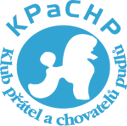 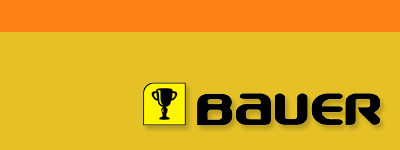 PUDL KPaCHP o.s. ROKU 2016 - přihláška jednotlivcePUDL KPaCHP o.s. ROKU 2016 - přihláška jednotlivceJméno psa a název chovatelské stanice:Jméno psa a název chovatelské stanice:Jméno psa a název chovatelské stanice:Celé jméno majitele:Celé jméno majitele:Členské číslo:Kompletní adresa majitele:Kompletní adresa majitele:Kompletní adresa majitele:E-mail:                                                                   Telefon:Telefon:Datum, typ a místo výstavyRozhodčíNejvyšší dosažené titulyBody1.2.3.4.5.6.7.8.9.10.Celkový počet bodů za max. 10 výstav:Celkový počet bodů za max. 11 výstav:Celkový počet bodů za max. 12 výstav:Celkový počet bodů za max. 13 výstav:Výše uvedený jedinec se v roce 2016 zúčastnil celkem ………………………………. výstav.Vyplňte pro případ, kdy by bylo nutné pro určení přesného pořadí doložit ještě další výsledky.Výše uvedený jedinec se v roce 2016 zúčastnil celkem ………………………………. výstav.Vyplňte pro případ, kdy by bylo nutné pro určení přesného pořadí doložit ještě další výsledky.Datum podání:                                                                       Počet příloh:Podpis:            